Spring Marketplace at St. Mark'sVendor Day of InformationMay 4, 2024 from 10am to 3pmSt. Mark’s Episcopal Church9 East Main Street, Mendham BoroughThe Spring Marketplace will take place mostly outside, but some tables will be located inside the atrium, but we should be able to have all vendors out on the front lawn, unless you requested being in the atrium.  If Mother Nature is not being cooperative, we will move the event inside to the Parish Hall of the Church. Set-Up begins at 9:00am. Upon arrival, please check in with me and find out where your designated space will be.  If you don’t know me, I’m the tall redhead wearing crazy leggings. You may unload for set up by parking in the front of the church or if needed and easier in the back parking lot. Vendors are to provide all other table materials.  Depending on the weather, if you have a pop-up tent, you can bring it as well. Reminder: if you signed up to bring your own table and chair.  If you are not sure, be sure contact me prior to the event.Vendor parking will be in the back parking lot behind the Church or over at Hilltop School area.  Please no parking at the Funeral Home, Library or neighboring businesses. Bathrooms are located inside the Parish Hall. A charging area for vendors will be located in the kitchen of the Parish Hall.  Don’t forget to bring your device chargers. While St. Mark’s will be spreading the word of the Marketplace, please spread the word yourself on social media and with your family and friends. I have attached a flyer for you to post. Thank you again for participating in the Spring Marketplace at St. Mark’s. 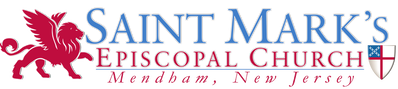 